The Trujillo TimesMarch 16, 2018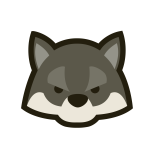 The Week: This week the children began their constellation presentations. I can tell they worked really hard on these projects! I will be uploading pics to SeeSaw this weekend.  In Math we finished chapter 14 and will be testing on Wednesday.  We will also be beginning our last Science chapter next week.  After that we will mainly be working on Social Studies and Science experiments.Reminders:There will be a Math test on Tuesday, March 20th. On Monday we will do a review.  If the children score an 80% or higher they will not need to take the test on Tuesday.There will be a garden day on March 17th.Lately we have been having a few dress code issues both within the school and our classroom.  Please be sure your child wears appropriate shoes (e.g. sneakers, not heels, flats, flip-flops, etc.) and appropriate clothing (i.e. no pajamas).  Thank you! Parent Involvement Night is next Thursday, March 22nd. It will be the 4th/5th grade Science fair!Spring Break begin Monday, March 26th and ends Friday, March 30th. After Spring break we will be returning to regular dismissal times of 12:30 on Wednesdays and 1:45 all other days.Trivia Question: Answer the following question for 1 punch on your Earn and Return cards. “Tashkent is the capital city of which Central Asian country?”Group 1 (words with –ness)witness		illness		darkness		weakness		goodnessthickness		brightness	hardness		neatness		newnessGroup 2 (words with –ness)awareness		eagerness	awkwardness		idleness	cheerfulnessdrowsiness		faithfulness	stubbornness		wakefulness	uneasinessThis section is for you!  Feel free to write any questions, comments, or concerns you may have.  Please sign and return!                                                                                                                                          Signature: 